Инструкция по применениюПРОФЕССИОНАЛЬНАЯ АВТОНОМНАЯ АКУСТИЧЕСКАЯ СИСТЕМА ElTronic EL8-01, EL8-02, EL8-03СПАСИБО ЗА ПРИОБРЕТЕНИЕ НАШЕЙ АКУСТИЧЕСКОЙ СИСТЕМЫ. ПОЖАЛУЙСТА ПРОЧТИТЕ ВНИМАТЕЛЬНО ДАННУЮ ИНСТРУКЦИЮ ПЕРЕД НАЧАЛОМ ЭКСПЛУАТАЦИИ.МЕРЫ ПРЕДОСТОРОЖНОСТИПеред использованием акустической системы ознакомьтесь пожалуйста со всеми инструкциями по безопасности и эксплуатации. Соблюдайте все инструкции, приведенные здесь, и сохраните эту информацию для будущего использования.Перед использование устройства убедитесь, что кабель питания не поврежден. Не кладите на кабель питания тяжелых предметов, так как это приведет к его повреждению. Производите отключение кабеля из сети питания только путем удерживания вилки устройства, никогда не дергайте кабель для вытаскивания вилки. Избегайте использования удлинительного кабеляВентиляция: данное устройство при работе должно быть помещено в хорошо проветриваемое помещение, где имеется вентиляционное пространство не менее  на все его стороны. Не накрывайте устройство. Используйте устройство только на открытой местности.При поломке не вскрывайте устройство сами, воспользуйтесь услугой ремонта техники.Если устройство излучает какой-либо запах или дым, немедленно отключите его от источника питания. Не пытайтесь включить его повторно. Воспользуйтесь услугой сервис центра для диагностики или ремонта устройстваФУНКЦИИBluetooth беспроводное соединениеВоспроизведение MP3 файлов с переносных источников памяти USB/microSDFM радиоВход для микрофонаВход для AUXДистанционное управлениеВстроенная перезаряжаемая батареяПОДКЛЮЧЕНИЕПитание AC 110V-240V 50/60Hz.Питание от сети переменного тока: аккумулятор может заряжаться при подключении к сети переменного тока. Красный индикатор – ЗАРЯЖАЕТСЯ; Зеленый индикатор – ЗАРЯЖЕНА.Встроенная батарея будет продолжать заряжаться даже после выключения устройства, при условии, если устройство не будет отключено от сети питания.Отрегулируйте функциональные настройки звука в соответствии с вашими личными предпочтениями.ИНСТРУКЦИЯ БЕСПРОВОДНОГО ПОДКЛЮЧЕНИЯИзмените режим воспроизведения на Bluetooth путем нажатия на кнопку MODE. Убедитесь, что на вашем подключаемом устройстве активирована функция беспроводной передачи данных. Начните поиск устройств пока не найдете название или модель устройства. Затем произведите сопряжение устройств и запустите музыку на вашем смартфоне в любом из плееров.БАТАРЕЯ И ЗАРЯДКАДля полной зарядки внутреннего аккумулятора устройства требуются приблизительно 8 часов. Зарядка начнется автоматически после подключения устройства к сети переменного тока.Если уровень заряда батареи слишком низкий, это может привести к искажению звучания или выключению устройства.Чтобы увеличить срок службы батареи, не допускайте глубокой разрядки аккумулятора. Старайтесь в кратчайшие сроки произвести заряд батареи. Если устройство не используется длительное время, то батарея постепенно разряжается и аккумулятору требуется дозарядка. Рекомендуется полная зарядка аккумулятора не реже чем раз в 30 дней.ДИСТАНЦИОННОЕ ВОСПРОИЗВЕДЕНИЕ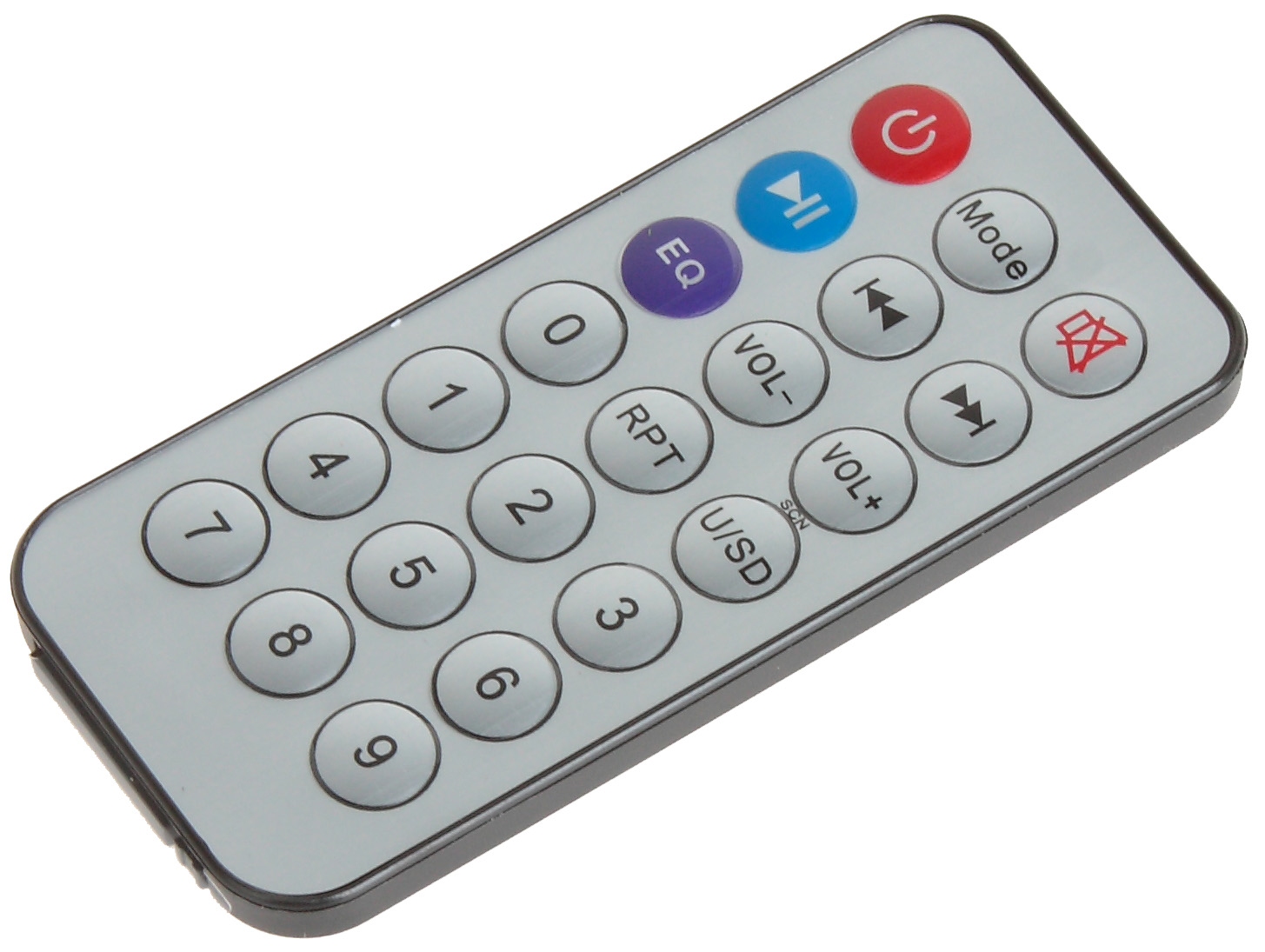 ПАНЕЛЬ УПРАВЛЕНИЯ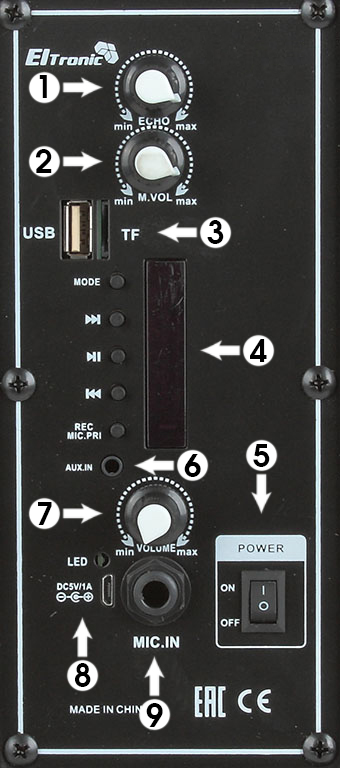 